Муниципальное бюджетное дошкольное образовательное учреждение  детский сад №7  «Жар-птица»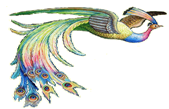 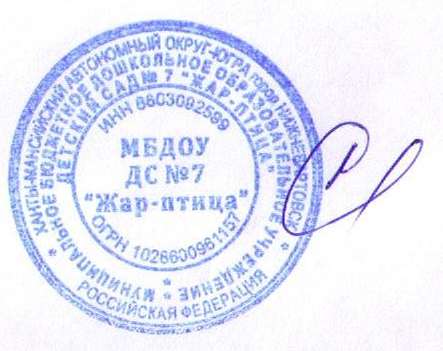 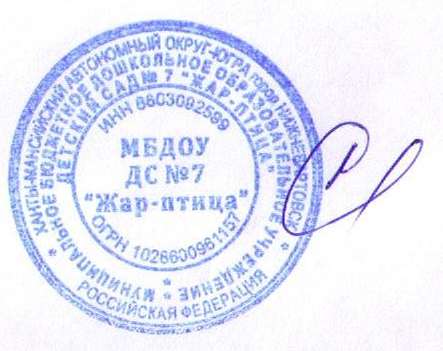 Нижневартовск1. Схема группового помещения№4 (дети от 3 до 4 лет А)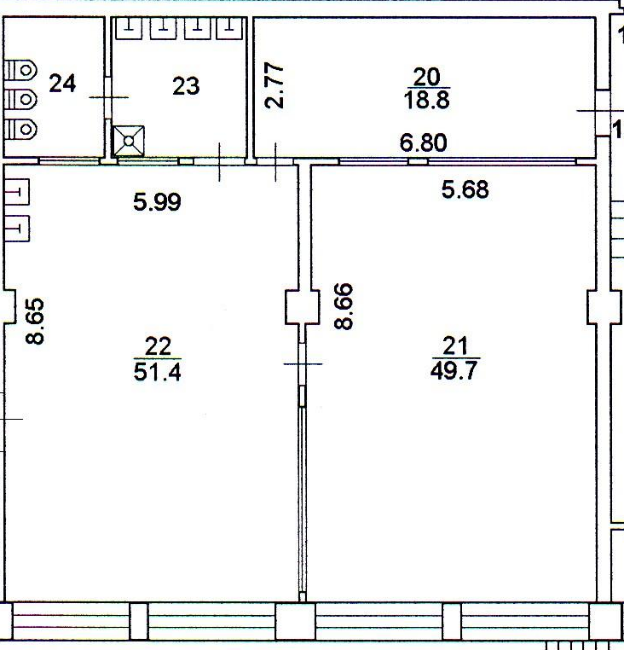 Общие сведения2. Анализ обеспечения группового помещения №1Расчет модульного стандарта по СанПиН Обеспечение образовательного процесса Перечень компонентов функционального модуля «Игровая» группового помещения №4 (дети от 3 до 4 лет А)Заведующий МБДОУ ДС №7 «Жар-птица»                                                                       Любчик С.А.Паспортгруппы «А» общеразвивающей направленности для детей от 3 до 4 лет Расположение1 этаж Площадь (кв. м)Групповая комната – 51,4Спальная – 49,7 Естественное освещениеюг Количество оконГрупповая комната – 2Спальная – 2Туалетная комната –0 Приемная – 0 Площадь окон (кв. м) 130 × 160 Искусственное освещение (л.д.с. / л.н.) лампы дневного света Количество ламп Групповая комната  2*36-12 шт. (24 лампы)Sпом. =6,23х11,87=74м2Sокна=2,1х1,8=3,78 м2   Спальная2*36- 6шт. (12 ламп)Sпом. =4,3х2,03=8,7м2Sокна=2,1х1,8=3,78 м2  Туалетная комнатаЛН 40Вт-2шт.Sпом. =4,3х2,03=8,7м2Sокна=2,1х1,8=3,78 м2  Приемная2*36-3шт.(6 ламп)Sпом. =4,3х2,03=8,7м2Sокна=2,1х1,8=3,78 м2   Электророзетки, штук4 Пожарная сигнализация / дымоуловителидаПредельная наполняемость группового помещения26 человек№Наименование помещенияПлощадь помещения,м 2Необходимая площадь по СанПиНм 2Предельная наполняемость помещения1Групповая51,4Из расчета не менее  2  на 1 ребенка262Спальная49,7Из расчета не менее  2  на 1 ребенка253Приемная18,8Из расчета не менее 1,2 м 2  на 1 ребенка 174БуфетнаяНе менее  2 5Туалетная 13,3Из расчета не менее 0,8 м 2  на 1 ребенка 17№ п/пУровень, ступень, вид образовательной программы (основная/ дополнительная)Наименование оборудованных учебных кабинетов, объектов для проведения практических занятий, объектов физической культуры и спорта с перечнем основного  оборудования123Дополнительная общеразвивающая программа физкультурно-оздоровительной направленности для детей 5-6 лет «Мини-баскетбол» (срок освоения – 1 год) Групповое помещение №4 (26 детей от 3 до 4 лет Б)Групповая комната:Столы – 7Стулья – 28Шкафы для игр, игрушек, пособий – 3 Интерактивное оборудование – 1Магнитофон – 1Оборудование и материал для познавательного развития детей – 24Оборудование и материал для творческого развития детей – 15Материал для нравственного воспитания детей – 25 Оборудование и материал для трудового воспитания детей – 15Оборудование для экспериментирования – 21Оборудование и материал для музыкально-эстетического развития детей – 16 Оборудование и материал для конструирования детей –16Оборудование и материал для ознакомления детей с основами безопасной жизнедеятельности – 19 Оборудование и материал для развития игровой деятельности детей – 29Оборудование и материал для развития театрализованной деятельности детей – 7Оборудование и материал для оздоровительной работы с детьми – 14 Оборудование для физического развития детей – 16Спальная комната:Кровати детские – 26 Шкафы разные – 0Стол одно тумбовый – 1 Шкаф – 0Шкаф для игр и пособий – 1 Приемная:Шкаф 3-створчатый – 35-ти створчатый - 4Скамейки детские – 3№НаименованиеРекомендуемое количествоФактическое количествоАвтомобили (крупного размера)   20Автомобили (разной тематики)1035Акваскоп10Альбомы по живописи и графике60Балансиры разного типа10Биноколь/подзорная труба10Бирюльки 10Большой детский атлас10Большой настольный конструктор деревянный с неокрашенными и цветными элементами11Весы детские10Ветреная мельница10Витрина/лестница для работ по лепке10Головоломки-лабиринты 10Графические головоломки (лабиринты, схемы маршрутов персонажей и т.п.) в виде отдельных бланков, буклетов, настольно-печатных игр11Детский атлас (крупного формата)10Детский набор музыкальных инструментов11Дидактическая доска с панелями –комплект 12Диски с видеофильмами с народными песнями и плясками10Домино логическое11Домино логическое с разной тематикой11Звери и птицы объемные и плоскостные (из разного материала, мелкого размера) - комплект11Звуковой молоток (ударный музыкальный инструмент)10Игра на составление логических цепочек произвольной длины11Игра-набор «Городки»10Игровой комплект для изучения основ электричества 20Игрушки-головоломки (сборно-разборные из 4-5 элементов) - комплект12Игрушки-забавы с зависимостью эффекта от действия - комплект10Игры-головоломки объемные 12Изделия народных промыслов - комплект10Календарь погоды настенный10Книги детских писателей - комплект11Коврик массажный11Коврик со схематичным изображением населенного пункта, включая улицы с дорожными знаками и разметкой, строения, ландшафт10Коллекция бумаги10Коллекция минералов11Коллекция растений (гербарий)11Коллекция семян и плодов10Коллекция тканей10Кольцеброс – настольный10Коляска прогулочная (среднего размера)11Коляска-люлька для кукол11Комплект безопасных световых фильтров для изучения цветов спектра10Комплект видеофильмов для детей дошкольного возраста10Комплект из стержней разной длины на единой основе и шариков12Комплект компакт-дисков с русскими народными песнями для детей дошкольного возраста10Комплект компакт-дисков со звуками природы10Комплект конструкторов шарнирных 10Комплект конструкторов с соединением в различных плоскостях металлический 10Комплект конструкторов с шиповым быстросъемным креплением деталей напольный10Комплект конструкторов шарнирных10Комплект костюмов по профессиям14Комплект строительных деталей напольный с плоскостными элементами11Комплект транспортных средств к напольному коврику «Дорожное движение»11Конструктор магнитный - комплект10Конструктор мягких деталей среднего размера11Конструктор с соединением в различных плоскостях пластиковый настольный - комплект11Конструкция из желобов, шариков и рычажного механизма для демонстрации понятий «один - много», «больше - меньше», действий сложение и вычитание в пределах 510Конструкция из желобов, шариков и рычажного механизма для демонстрации понятий «один - много», «больше - меньше», действий сложение и вычитание в пределах 1010Коробочка с двумя сообщающимися отделениями и 10 шариками для наглядной демонстрации состава числа10Куклы (крупного размера)11Куклы (среднего размера)25Куклы-младенцы разных рас и с гендерными признаками24Кукольная кровать12Кукольный дом с мебелью (дерево) - комплект11Лук со стрелами10Матрешка 5 кукольная10Механическая заводная игрушка разных тематик50Модуль-основа для игры «Кухня»13Модуль-основа для игры «Магазин»13Модуль-основа для игры «Мастерская»11Модуль-основа для игры «Парикмахерская»11Модуль-основа для игры «Поликлиника»11Мозаика разной степени сложности10Мозаика с плоскостными элементами различных геометрических форм10Мольберт двухсторонний11Музыкальные диски для детей дошкольного возраста10Мягкая «кочка» с массажной поверхностью60Мяч футбольный 12Набор «Железная дорога» 11Набор лото  «Лото: последовательные числа»10Набор «Парковка»10Набор «Мастерская»10Набор 5-ти детских музыкальных инструментов 11Набор «Аэродром»10Набор «Бензозаправочная станция-гараж»10Набор бусин для нанизывания и квалификации по разным признакам11Набор военной техники (мелкого размера)11Набор для завинчивания разных форм, размеров, цветов10Набор для составления узоров по схеме10Набор знаков дорожного движения11Набор игрушек для игры с песком51Набор из пяти русских шумовых инструментов (детский)11Набор из геометрических тел и карточек с изображениями их проекций в 3-х плоскостях11Набор из двух зеркал для опытов с симметрией, для исследования отражательного эффекта10Набор из мягкого пластика для плоскостного конструирования10Набор из рычажных весов с объемными чашами и комплектами гирь и разновесов для измерения и сравнения масс и объемов10Набор интерактивный коммуникативный игровой10Набор картинок для иерархической классификации11Набор карточек по народному ремесленному делу10Набор карточек с гнездами для составления простых арифметических задач20Набор карточек с изображениями дорожного движения11Набор карточек с изображением предмета и названием11Набор карточек-цифр (от 1 до 10) с замковыми креплениями10Набор кораблей и лодок (водный транспорт)110Набор кубиков с буквами10Набор кубиков с цифрами и числовыми фигурами10Набор кукольной одежды - комплект20Набор кукольных постельных принадлежностей22Набор кухонной посуды для игры с куклой11Набор материалов Монтессори204Логические Блоки Дьенеша010Счётные палочки Кюизенера06Набор мебели для кукол11Набор медицинских принадлежностей11Набор муляжей овощей и фруктов11Набор мягких модулей11Набор мячей (разного размера, резина)12Набор объемных вкладышей по принципу матрешки12Набор объемных тел для группировки и сериации (цвет, форма, величина)10Набор пазлов - комплект13Набор пальчиковых кукол по сказкам - комплект11Набор парикмахера11Набор парных картинок на соотнесение - комплект11Набор печаток10Набор полых геометрических тел для сравнения объемов и изучения зависимости объемов от формы тела11Набор принадлежностей для наблюдения за насекомыми и мелкими объектами10Набор проволочных головоломок 10Набор пробирок большого размера10Набор продуктов для магазина11Набор протяженных объемных элементов с волнистой рабочей поверхностью и тактильными деталями10Набор разноцветных кеглей с мячом11Набор разрезных овощей и фруктов с ножом и разделочной доской10Набор самолетов (среднего размера)30Набор столовой посуды для игры с куклой11Набор счетного материала в виде соединяющихся между собой цветных фигур31Набор таблиц и карточек с предметными и условно-схематическими изображениями для классификации по 2-3 признакам одновременно -комплект10нНабор фантастических персонажей10Набор фигурок «Семья»10Набор фигурок животных Африки с реалистичными изображением и пропорциями11Набор фигурок животных леса с реалистичными изображением и пропорциями11Набор фигурок людей разных профессий13Набор фигурок людей разных рас10Набор фигурок людей с ограниченными возможностями10Набор чайной посуды11Набор: доска магнитная настольная с комплектом цифр, знаков, букв и геометрических тел10Наборы для мальчиков и девочек (машины, город, строительство, набор строительных пластин, животные, железная дорога, семья и т. п.)11Наборы для сериации по величине - бруски, цилиндры и т. п. (6-8 элементов каждого признака)12Наборы карточек с изображением количества предметов (от 1 до 10 ) и соответствующих цифр10Наборы моделей: деление на части (2-16)10Наглядные пособия по достопримечательностям  Москвы13Наглядные пособия по традиционной национальной одежде15Наглядные пособия символики России13Настенный планшет «Распорядок дня» с набором карточек10Настольный конструктор деревянный цветной с мелкими элементами11Настольный футбол или хоккей10Обруч (малого диаметра)50Объемная игра-головоломка на комбинаторику из кубиков, объединенных по 3 или 4 в неразъемные конфигурации11Перчаточные куклы - комплект11Пирамида деревянная с квадратными или прямоугольными элементами10Планшет с передвижными цветными фишками для выполнения заданий с самопроверкой10Подъемный кран (крупного размера)10Постер (репродукция) произведений живописи и графики, также для знакомства с различными жанрами живописи - комплект40Приборы домашнего  обихода - комплект12Разрезные предметные картинки, разделенные на 2-4  части (по вертикали и горизонтали)  - комплект11Развивающее панно10Разрезные сюжетные картинки (8-16 частей), разделенные прямыми и изогнутыми линиями - комплект11Ракета (среднего размера)10Рамки и вкладыши тематические110Руль игровой11Серии картинок (до 6-9) для установления последовательности событий  (сказочные и реалистические истории, юмористические ситуации) 10Серии картинок: времена года (пейзажи, жизнь животных, характерные виды работ и отдыха людей)11Скакалка детская57Скорая помощь (машина, среднего размера)10Стержни с насадками (для построения числового ряда)10Стол для экспериментирования с песком и водой10Тележка-ящик (крупная)21Элементы костюма для уголка ряженья - комплект11Развивающие игры Воскобовича «Елочка», 01Развивающие игры Воскобовича «Разноцветные лепестки»01Воскобович Разноцветные лепестки ларчик (ковролин)01Настольная игра-головоломка Застенчивый кролик01Массажная дорожка «Гусеница»01Координационная лестница01Набор муляжей Фрукты (большой)01Набор муляжей Овощи (большой)01